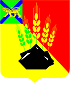                                       ДУМА МИХАЙЛОВСКОГО МУНИЦИПАЛЬНОГО                                   РАЙОНА	 РЕШЕНИЕ	  с. МихайловкаОб утверждении  Порядка предоставления  ежегодного оплачиваемого отпуска лицу, замещающему  муниципальную должность, осуществляющему  свои полномочия на постоянной основе в органах местного самоуправления Михайловского муниципального района                                                              Принято Думой Михайловского                                                              муниципального района                                                              от 21.06.2016г. № 96В соответствии со ст.40 Федерального закона  06.10.2005 г.  № 131-ФЗ «Об общих принципах организации местного самоуправления в Российской Федерации»,  статьей 172 Трудового  кодекса Российской Федерации,  статьей 13  Закона  Приморского края от 14.07.2008 N 288-КЗ "О гарантиях осуществления полномочий депутата, члена выборного органа местного самоуправления, выборного должностного лица местного самоуправления в Приморском крае", руководствуясь Уставом Михайловского муниципального района1. Утвердить Порядок предоставления ежегодного оплачиваемого отпуска лицу, замещающему муниципальную должность,  осуществляющему свои полномочия на постоянной основе в органах местного самоуправления Михайловского муниципального района (прилагается).2. Настоящее решение вступает в силу после опубликования. Глава Михайловского муниципального  района -	             Глава администрации района                                                  В.В. Архиповс. Михайловка№ 96-НПА24.06.2016 г.                                                                         Утверждено решением                                                                           Думы Михайловского            муниципального района 	 от  21.06.2016г.  № 96                                                       Порядок предоставления ежегодного оплачиваемого отпуска лицу, замещающему муниципальную должность,  осуществляющему свои полномочия на постоянной основе в органах местного самоуправления Михайловского муниципального района      Настоящий Порядок устанавливает  продолжительность  и порядок  предоставления лицам, замещающим муниципальные должности и осуществляющим свои полномочия на постоянной основе в органах местного самоуправления Михайловского муниципального района,                      ежегодного оплачиваемого отпуска (далее – лицам, замещающим муниципальную должность)Отпуск лица, замещающего муниципальную должность1. Лицу, замещающему муниципальную должность, осуществляющему полномочия на постоянной основе, предоставляется ежегодный отпуск с сохранением денежного вознаграждения.2. Ежегодный оплачиваемый отпуск лица, замещающего муниципальную должность, осуществляющему полномочия на постоянной основе, состоит из основного оплачиваемого отпуска и дополнительных оплачиваемых  отпусков.3. Ежегодный основной оплачиваемый отпуск лица, замещающего муниципальную должность, осуществляющему полномочия на постоянной основе, предоставляется продолжительностью 40 календарных дней.4.Также лицу, замещающему муниципальную должность, предоставляются ежегодные дополнительные оплачиваемые отпуска:1) за ненормированный рабочий день - продолжительностью 12 календарных дней;2)  за работу в южных районах Дальнего Востока - продолжительностью 8 календарных дней.Порядок предоставления отпуска 1. Решение о предоставлении ежегодного оплачиваемого отпуска  главе Михайловского муниципального района, председателя Думы  Михайловского муниципального района принимается им самостоятельно.2. Решение о предоставлении ежегодного оплачиваемого отпуска,  заместителю председателя Думы Михайловского  муниципального района принимается по согласованию с  председателем  Думы Михайловского муниципального района.3. Решение об отзыве из отпуска в отношении председателя Думы Михайловского муниципального района, главы Михайловского муниципального района принимается ими самостоятельно.4. Решение об отзыве из отпуска в отношении заместителя председателя Думы Михайловского муниципального района принимается по согласованию с  председателем  Думы Михайловского муниципального района.5. Часть ежегодного оплачиваемого отпуска, превышающая 28 календарных дней, по распоряжению председателя Думы Михайловского муниципального района, главы Михайловского муниципального района может быть заменена денежной компенсацией в пределах средств фонда на оплату труда указанных лиц.6. При прекращении полномочий лицу, замещающему муниципальную должность, выплачивается денежная компенсация за все неиспользованные дни  отпуска.                         Финансирование расходовФинансирование расходов, связанных с предоставлением социальных гарантий, установленных настоящим Порядком, осуществляется за счет средств местного бюджета, предусмотренных на содержание органов местного самоуправления.